Campaña me comunico me relacionohttp://www.miagencia.gov.co/index.php/uncategorized/el-rol-de-los-valores-en-el-relacionamiento-con-los-demas/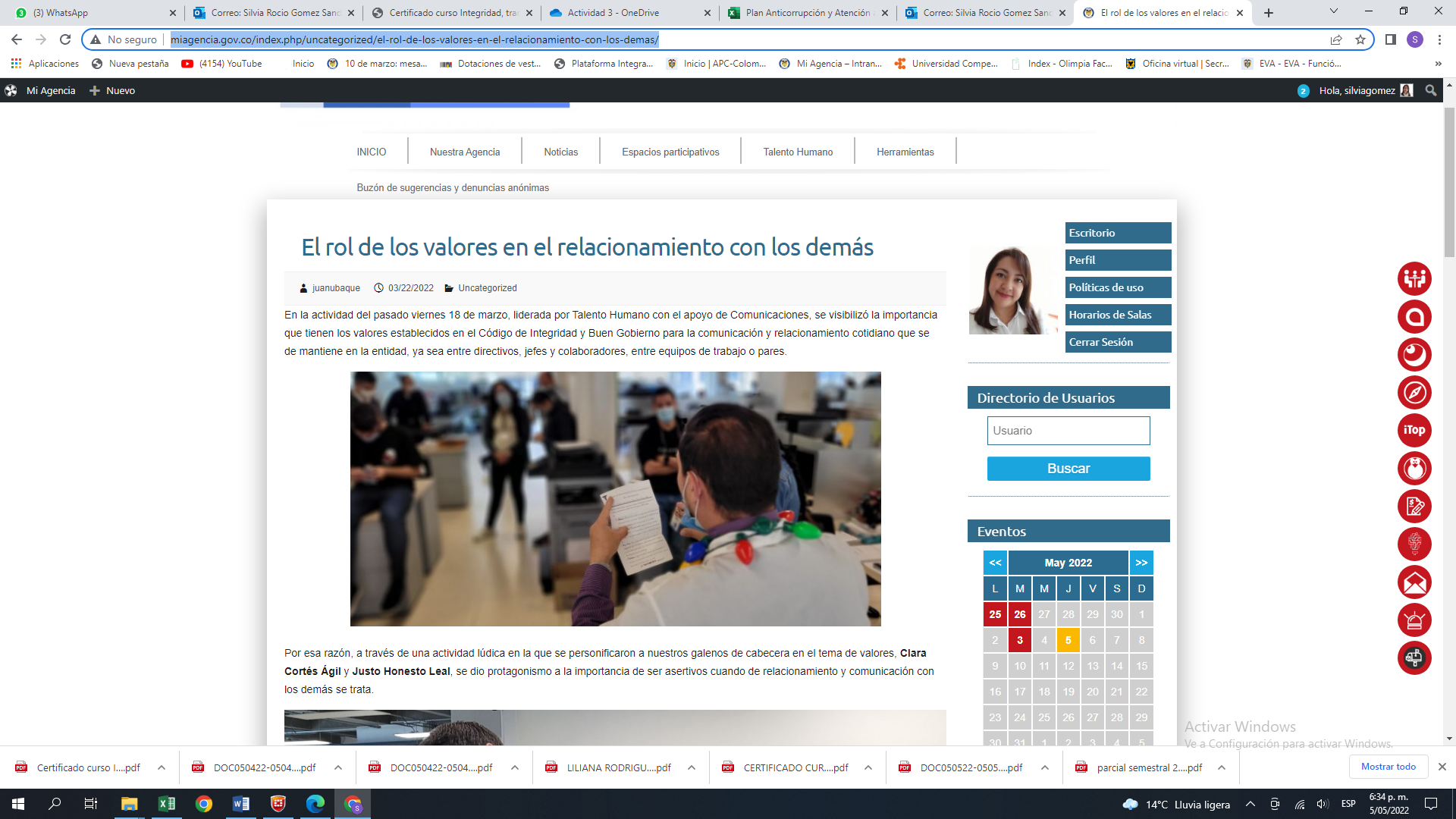 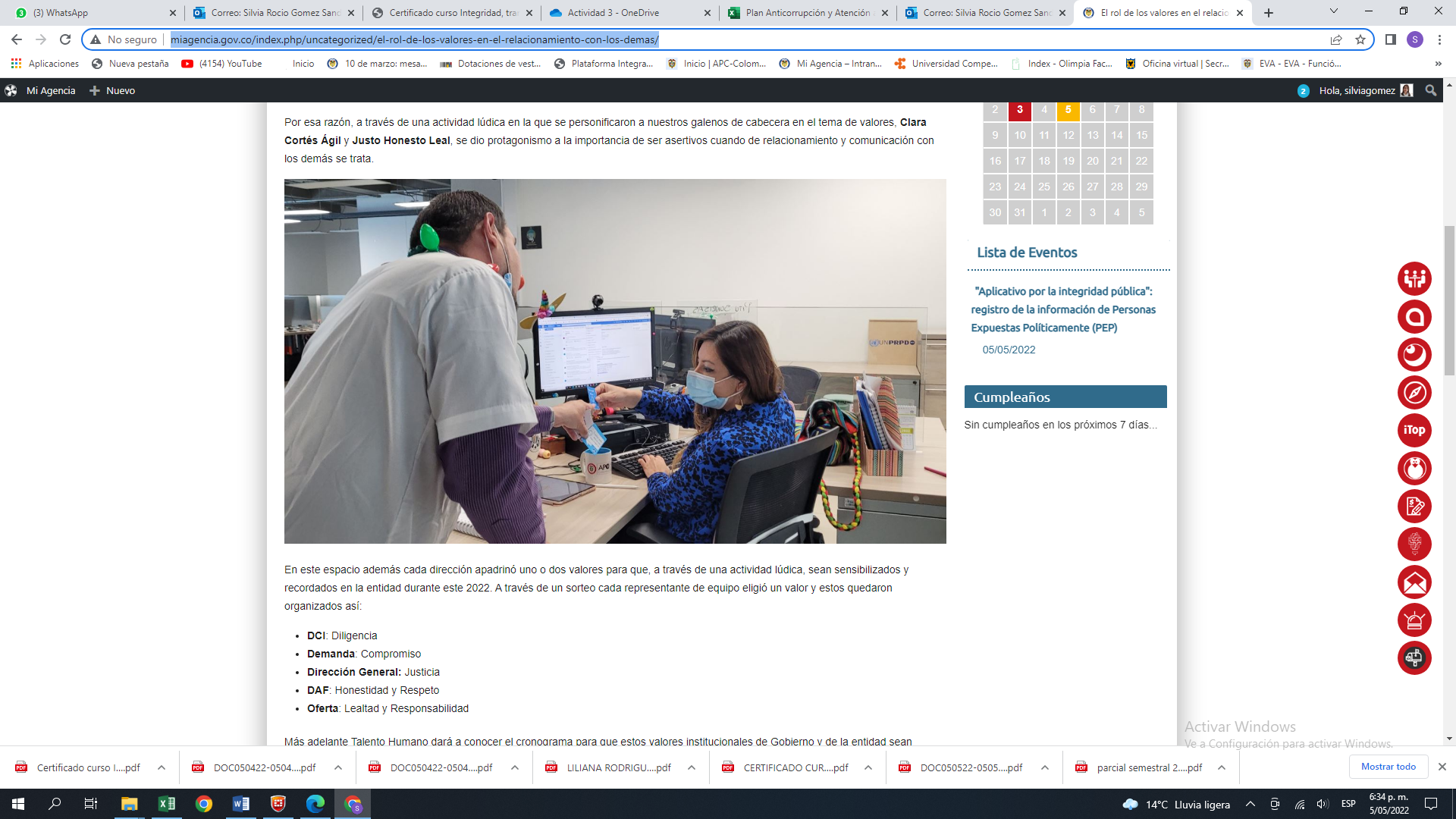 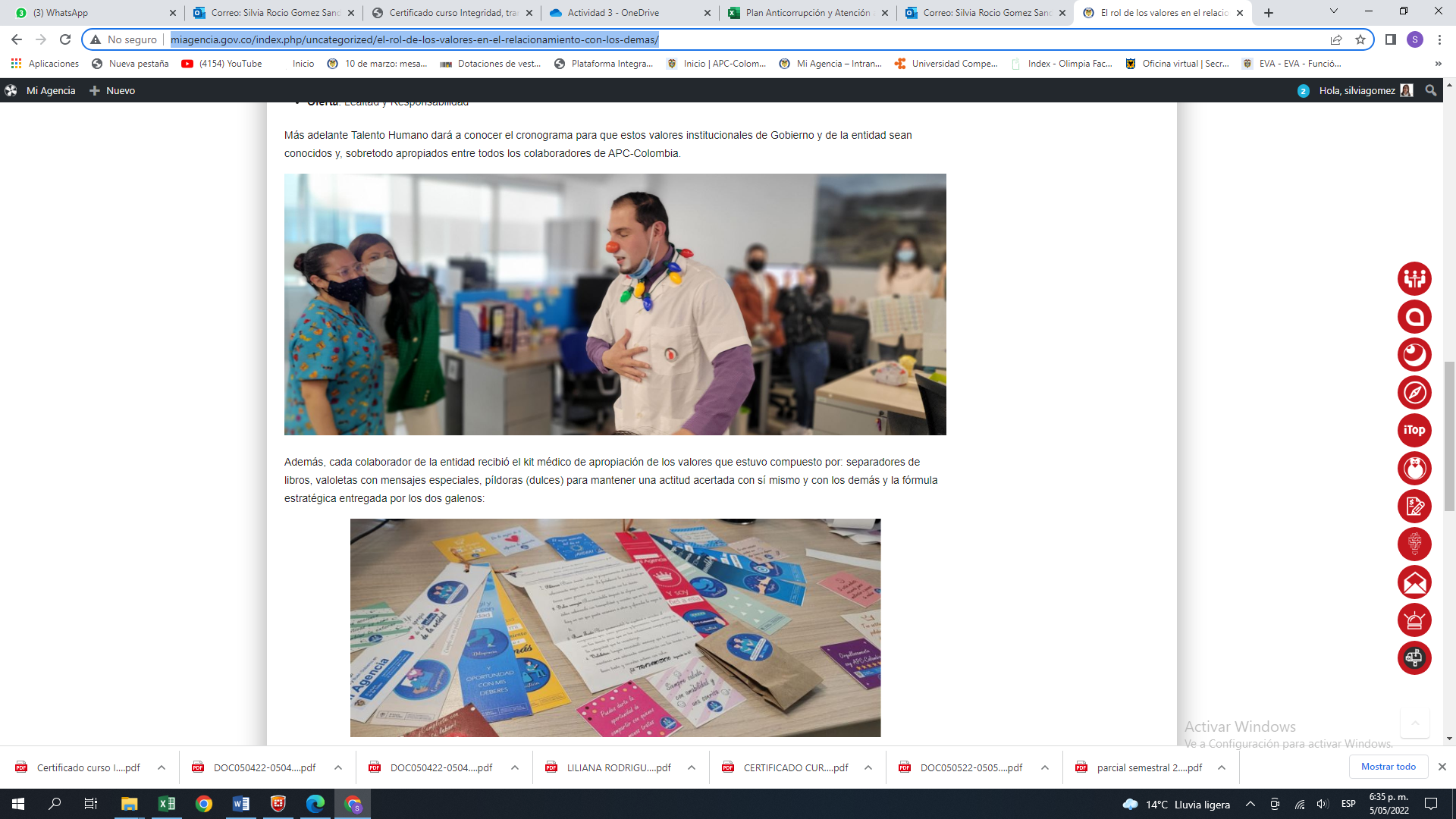 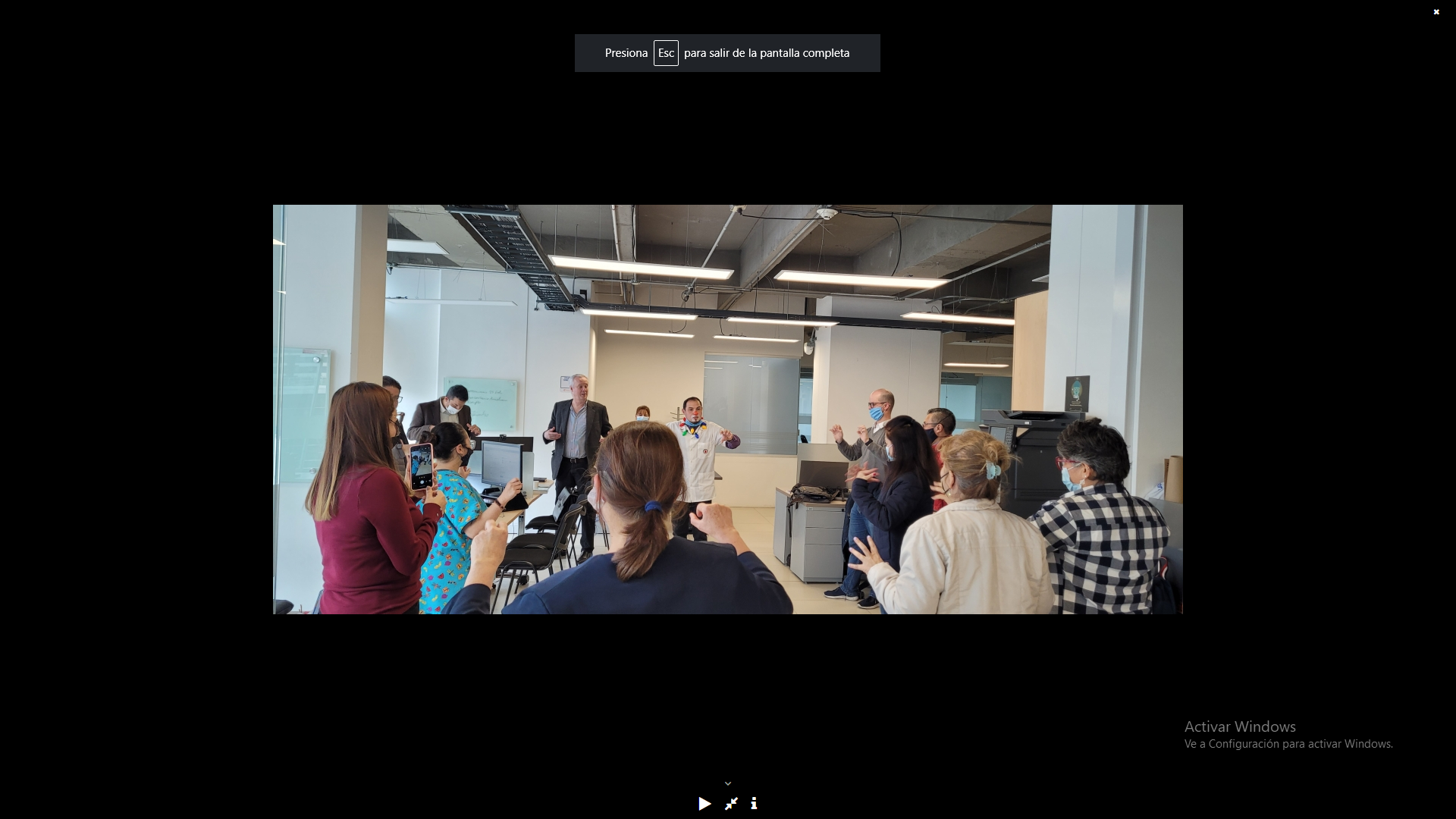 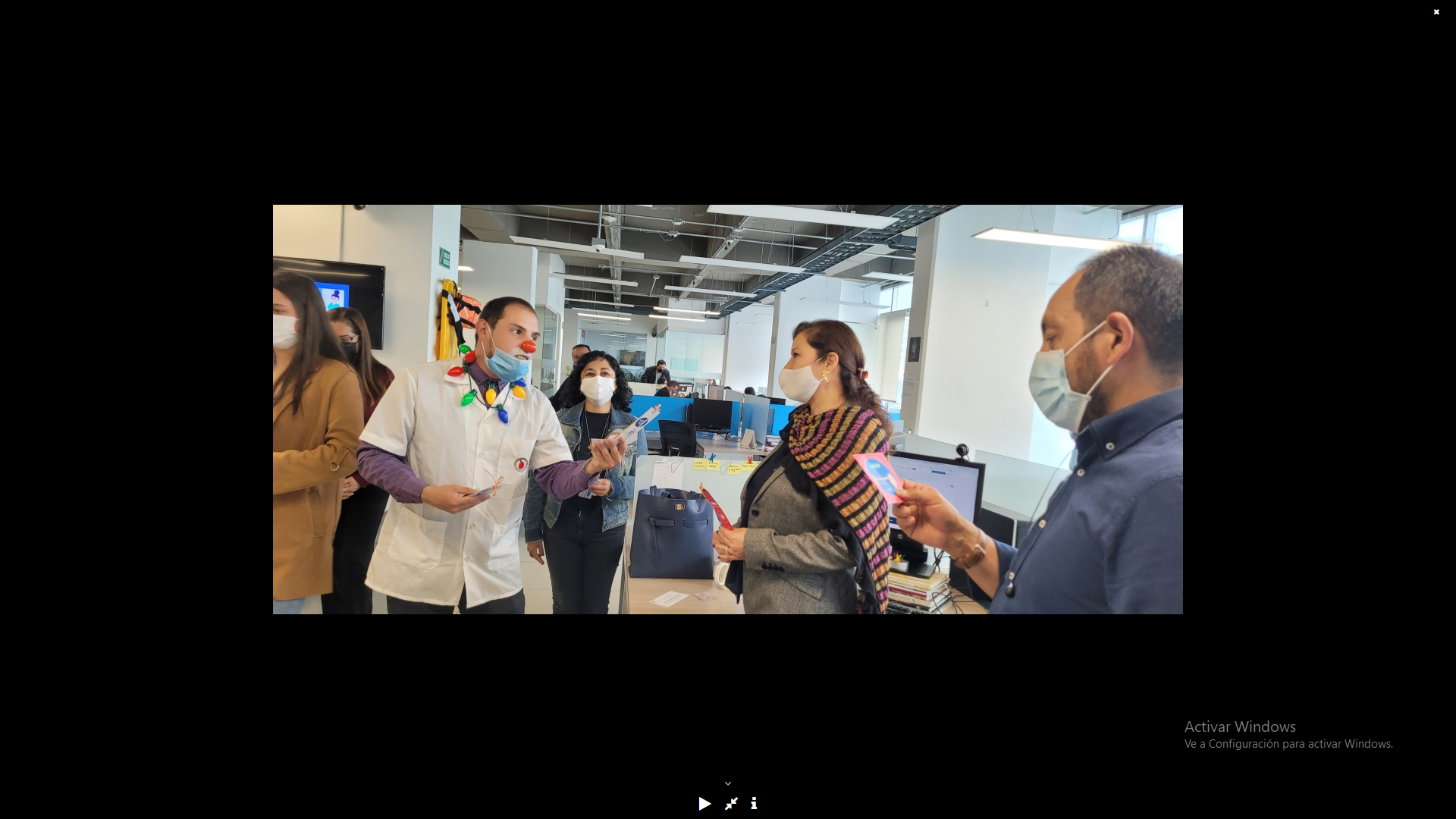 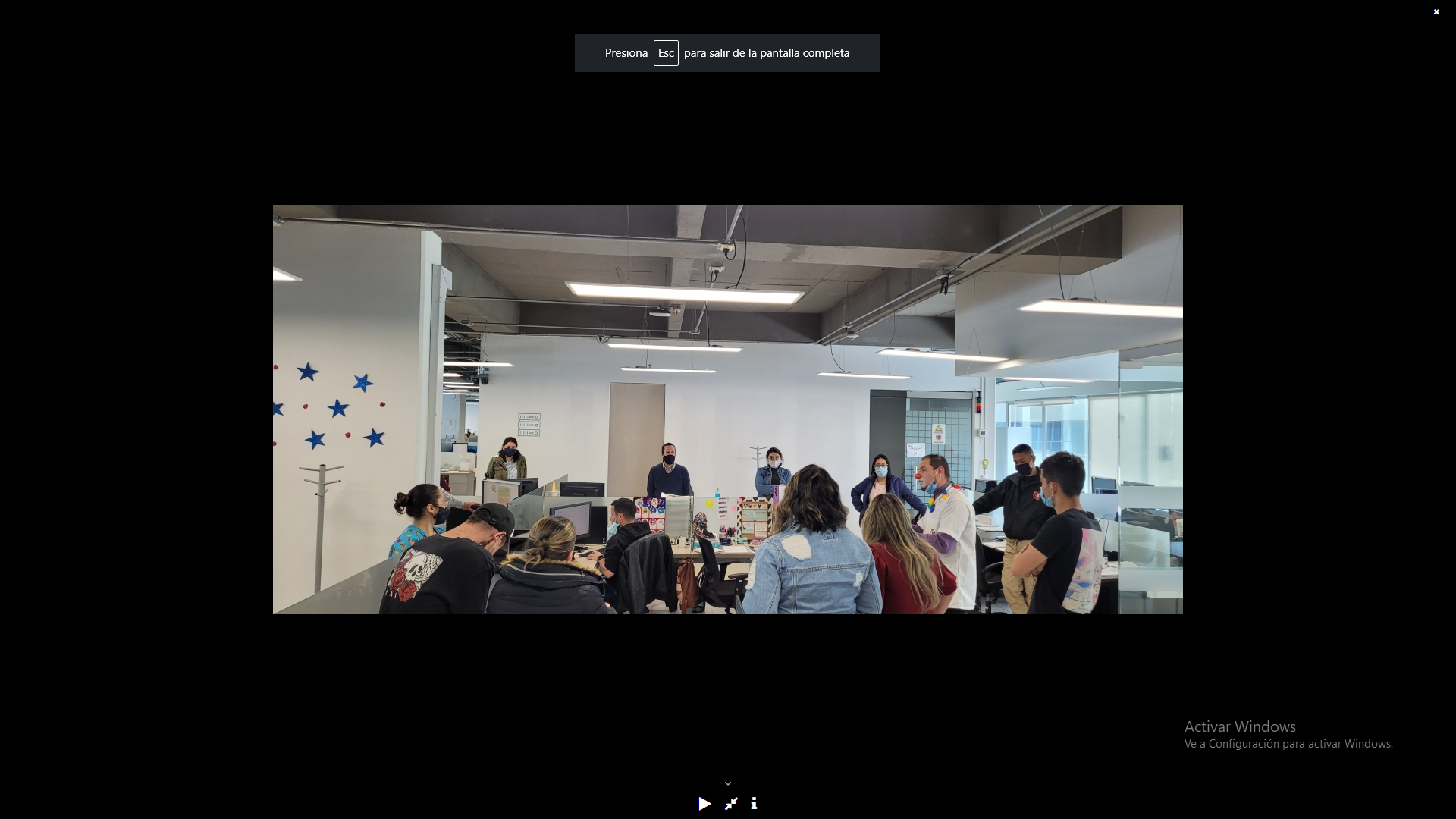 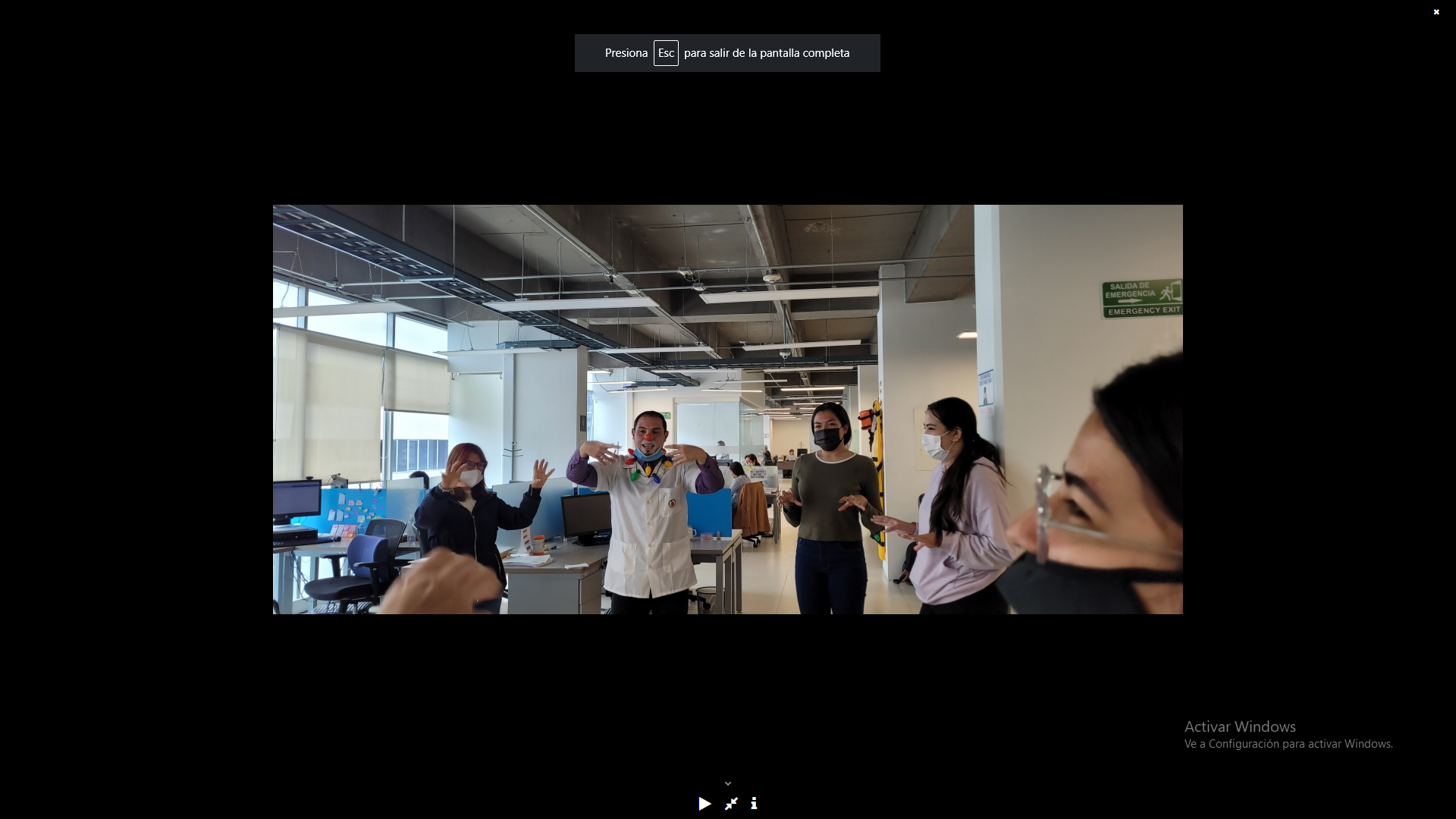 